Science – Sounds – 28th January 2021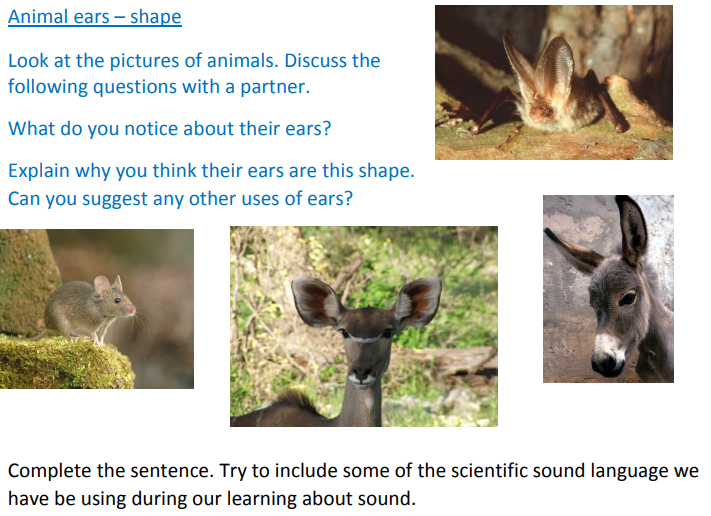 I have noticed that animals’ ears are__________________________________________________________________________________________________________________________________________________________________I think this is so they______________________________________________________________________________________________________________________________________________________________________________________________________________________________________________________